Director Nicholas Burt-Miller914 374 8728Producer/WriterNicholas Burt - MillerProject:Six Degrees Short FilmDATE: Sunday, March 25, 2018WEATHER:  High 44 F Low 32 F Partly Sunny10% chance rain Sunrise 6:50 am Sunset 7:12 pm CALL TIME: 8:00 am Meet at: 4061 Barnes Ave Bronx, NY10466LOCATION LOCATION LOCATION # Location Address Address Parking Parking Contact Contact 1 Brittney’s House 4061 Barnes Ave, NY 104664061 Barnes Ave, NY 10466Street ParkingStreet ParkingNickNickTalentRole Call Time Phone Email Shannon Jay CarterJon8:00 am9175877767 jay.cte@outlook.com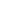 Alex Burt-MillerEddie2:00pmaburtmiller@gmail.comBrittney RussellBrittney10:00am9177013897brittney.russel14@gmail.comNick LewisTimothy1:00pm9146894978nicholasxcxlewis@gmail.comAndre Kettle Andre8:00am6469439309akettle1325@gmail.comCrew Name Call Time Phone Email Director Nicholas Burt-Miller1:00pm914 374 8728N.burtmiller@gmail.comCinematographer Ketak Dhiman1:00pmketakdhiman@gmail.comGafferDaniel Shephard1:00pmDanielShepherd95@hotmail.comSoundJohnny Lai Pan1:00pm